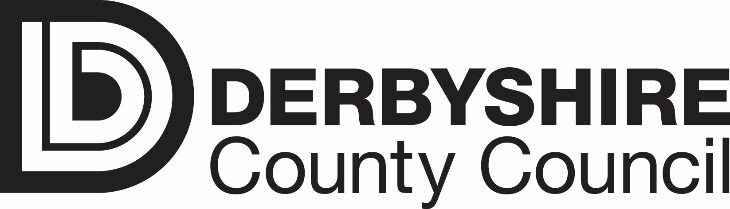 ICT17038Supply of an Early Years and Education Management Information System and Associated ServicesAppendix CChildren’s Services Work Areas and Current Modules UsedChildren’s Services work areas and modules currently used:Children's Work AreaSystemModuleDescriptionInformation and ICTServelec - IDEARSystalkCentral pupil database, with ability to bulk import core pupil details from information collated from schools;Ability to manage user permissions and lookups; andAbility to match addresses received against a gazetteer or similar.Information and ICTServelec - IDEARSecurity ManagerAbility to manage user permissions.Information and ICTServelec - IDEARSystem ManagerAbility to manage lookups.Information and ICTServelec - IDEARIDEARAbility to match addresses received against a gazetteer or similar.Special Educational Needs and DisabilitiesServelec - SENSENRecords and maintains processes to support EHC Needs Assessments and the issue of EHCP and associated financial support for other young people and children with SEND. Special Educational Needs and DisabilitiesServelec - SENSEN AllocationRecords and maintains processes to support EHC Needs Assessments and the issue of EHCP and associated financial support for other young people and children with SEND. Support Service for Special Educational Needs (SSSEN)Servelec - Pupil Support ServicesPSSReferences pupil records. Support Service for Special Educational Needs (SSSEN)Servelec - Pupil Support ServicesSENReferences pupil records. InclusionServelec - Pupil Support ServicesExclusionsRecords fixed term and permanent exclusions of pupils from schools.InclusionServelec - Pupil Support ServicesTAPSRecords pupil level funding to Schools.InclusionServelec - Pupil Support ServicesPart-TimeRecords personal indicator alert details of pupils on part-time timetables.InclusionServelec - Pupil Support ServicesFair Access & Pupils Out of EducationRecords pupil level information that is used for tracking and reporting purposes.Education Welfare TeamServelec - Pupil Support ServicesLegal InterventionsRecords details of penalty notices and prosecutions in relation to non-attendance at School and term time holidays; andStores and produces evidence to instigate legal proceedings and record the outcomes of these legal functions.Education Welfare TeamServelec - Pupil Support ServicesChildren Missing EducationRecords details of children missing from education to enable alerts for that child for anyone accessing the system; andRecords the monitoring and tracking of events for children missing, putting an alert on the system to make all users aware of the missing status.Education Welfare TeamServelec - Pupil Support ServicesYoung EmploymentRecords details of entertainment and employment for young people under school-leaving age and their licence/approval to do so; andCreates and stores letters, licences and permit information to monitor young employment. Travellers and EALServelec - Pupil Support ServicesEALStores details about young people whose first language is not English. For example if they are a refugee/asylum seeker and what their level of English speaking, reading and writing is.Travellers and EALServelec - Pupil Support ServicesTravellersRecords details of pupils who are part of travelling communities.Elective Home EducationServelec - Pupil Support ServicesElective Home Education (EOTAS)Records details of pupils that are being home educated by their parent/carer.Out of School Tuition/ Integration Pathways TeamServelec - Pupil Support ServicesProvisionRecords details of pupils educated by the Out of School Tuition Service/IPT - i.e. in hospital, permanently excluded or at risk of exclusion;Records details of educational provision for pupils excluded from a School; andRecords professional contact details.Behaviour SupportServelec - Pupil Support ServicesProvisionRecords details of additional support offered i.e. behaviour support teacher.Educational PsychologyServelec - Pupil Support ServicesProvisionRecords details of educational psychology support.Autism OutreachServelec - Pupil Support ServicesProvisionRecords details of additional support offered to pupils, for example: autism outreach teachers, teaching assistants.Sensory and Physical SupportServelec - Pupil Support ServicesSensory SupportRecords details of visual and hearing impairment involvement, including support and equipment loaned.Sensory and Physical SupportServelec - Pupil Support ServicesMedicalRecords details of physical impairment involvement, including support and equipment loaned.Virtual SchoolServelec - Pupil Support ServiceChildren in CareRecords details of CIC and their personal education plans.Virtual SchoolServelec - Pupil Support ServicePEPRecords details of CIC and their personal education plans.Admissions and Transport TeamServelec - Admissions and TransfersAdmissionsRecords details of applications for School places under the co-ordinated admissions process. This can be part of the main admissions rounds to School (i.e. reception, infant to junior, primary/junior to secondary) and also for in year admissions whereby a pupil changes School.Admissions and Transport TeamServelec - Admissions and TransfersAdmissions TransportRecords details of applications for support for transport to School.Admissions and Transport TeamServelec - Electronic Data Exchange ModuleEDEMEDEM is responsible for extracting admissions records from an XML file (created from online admissions web pages) and importing them into the core database.Admissions and Transport Team AOT File MakerAOT File MakerUsed for processing and importing applications including archiving, setting data for rounds, updating interactive booklet, producing and distributing offer day emails, and other general maintenance. It is also used for creating XML files of raw data to allow input through EDEM into the system.Admissions and Transport Team GISGeographic Information SystemA database of both private and public addresses to allow distances to be calculated between any two given points in a straight line and shortest walkable route. Admissions and Transport TeamInternally Developed - Admissions PortalPublic PortalPublic facing online school admissions application facility for parents to make applications for a preferred School place for their child. The portal also allows parents to make appeals against the decision, if required.Governor SupportServelec - GATSGovernor Admin and Training SystemRecords individual governor information, including contact details and training records;Generates letters to individual governors;Records governing board membership for individual Schools and federations, including composition of the governing board; and Records specific detail for each school, i.e. School category, phase and area.  Early Years Team/ Early Years Finance/ Information and ICT/CateringServelec - FIS (Formerly EYS) & Free School Meals Benefit System (FSMB)Postal Address File Web ClicksEnables a parent to enter that address and account details to allow for applications in the parent portal.Early Years Team/ Early Years Finance/ Information and ICT/CateringServelec - FIS (Formerly EYS) & Free School Meals Benefit System (FSMB)FISRecords and makes available details of early years provision - child minders, day nurseries.Early Years Team/ Early Years Finance/ Information and ICT/CateringServelec - FIS (Formerly EYS) & Free School Meals Benefit System (FSMB)FIS Provider PortalWebsite where Early Years providers log in, to submit their child level details for early education funding, and view historic data for previous payments. There are also other forms for submitting data updates and other data collections e.g. the annual Early Years census.Early Years Team/ Early Years Finance/ Information and ICT/CateringServelec - FIS (Formerly EYS) & Free School Meals Benefit System (FSMB)Forms DesignerUsed to design forms for collection of provider data such as:Early Years census; andFamily information directory update forSchool local offer form.Early Years Team/ Early Years Finance/ Information and ICT/CateringServelec - FIS (Formerly EYS) & Free School Meals Benefit System (FSMB)FIS Pupil PremiumRecords early years funding for free early years educational entitlement:2 year olds; and30 Hour Free ChildcareAllow online application for above;Online eligibility checking for the Council;Provider portal for early years providers to send information back to the Council;Ability for parent to check on eligibility for 2 year old funding;Ability to record details of a family’s entitlement to claim free School meals; andAbility to generate official 6 digit 2 year old voucher code from ECS check to pass to parents to authorise 2 year old funding.Early Years Team/ Early Years Finance/ Information and ICT/CateringServelec - FIS (Formerly EYS) & Free School Meals Benefit System (FSMB)FIS 30 Hours SoftwareRecords early years funding for free early years educational entitlement:2 year olds; and30 Hour Free ChildcareAllow online application for above;Online eligibility checking for the Council;Provider portal for early years providers to send information back to the Council;Ability for parent to check on eligibility for 2 year old funding;Ability to record details of a family’s entitlement to claim free School meals; andAbility to generate official 6 digit 2 year old voucher code from ECS check to pass to parents to authorise 2 year old funding.Early Years Team/ Early Years Finance/ Information and ICT/CateringServelec - FIS (Formerly EYS) & Free School Meals Benefit System (FSMB)FIS 30 Hours SupportRecords early years funding for free early years educational entitlement:2 year olds; and30 Hour Free ChildcareAllow online application for above;Online eligibility checking for the Council;Provider portal for early years providers to send information back to the Council;Ability for parent to check on eligibility for 2 year old funding;Ability to record details of a family’s entitlement to claim free School meals; andAbility to generate official 6 digit 2 year old voucher code from ECS check to pass to parents to authorise 2 year old funding.Early Years Team/ Early Years Finance/ Information and ICT/CateringServelec - FIS (Formerly EYS) & Free School Meals Benefit System (FSMB)FIS Payment File Transaction Headers SoftwareRecords early years funding for free early years educational entitlement:2 year olds; and30 Hour Free ChildcareAllow online application for above;Online eligibility checking for the Council;Provider portal for early years providers to send information back to the Council;Ability for parent to check on eligibility for 2 year old funding;Ability to record details of a family’s entitlement to claim free School meals; andAbility to generate official 6 digit 2 year old voucher code from ECS check to pass to parents to authorise 2 year old funding.Early Years Team/ Early Years Finance/ Information and ICT/CateringServelec - FIS (Formerly EYS) & Free School Meals Benefit System (FSMB)FIS Payment File Transaction Headers MaintenanceRecords early years funding for free early years educational entitlement:2 year olds; and30 Hour Free ChildcareAllow online application for above;Online eligibility checking for the Council;Provider portal for early years providers to send information back to the Council;Ability for parent to check on eligibility for 2 year old funding;Ability to record details of a family’s entitlement to claim free School meals; andAbility to generate official 6 digit 2 year old voucher code from ECS check to pass to parents to authorise 2 year old funding.Early Years Team/ Early Years Finance/ Information and ICT/CateringServelec - FIS (Formerly EYS) & Free School Meals Benefit System (FSMB)FIS 30 Hours Application TrainingRecords early years funding for free early years educational entitlement:2 year olds; and30 Hour Free ChildcareAllow online application for above;Online eligibility checking for the Council;Provider portal for early years providers to send information back to the Council;Ability for parent to check on eligibility for 2 year old funding;Ability to record details of a family’s entitlement to claim free School meals; andAbility to generate official 6 digit 2 year old voucher code from ECS check to pass to parents to authorise 2 year old funding.Early Years Team/ Early Years Finance/ Information and ICT/CateringServelec - FIS (Formerly EYS) & Free School Meals Benefit System (FSMB)FISO FundingRecords early years funding for free early years educational entitlement:2 year olds; and30 Hour Free ChildcareAllow online application for above;Online eligibility checking for the Council;Provider portal for early years providers to send information back to the Council;Ability for parent to check on eligibility for 2 year old funding;Ability to record details of a family’s entitlement to claim free School meals; andAbility to generate official 6 digit 2 year old voucher code from ECS check to pass to parents to authorise 2 year old funding.Early Years Team/ Early Years Finance/ Information and ICT/CateringServelec - FIS (Formerly EYS) & Free School Meals Benefit System (FSMB)Online 2YO Funding EligibilityRecords early years funding for free early years educational entitlement:2 year olds; and30 Hour Free ChildcareAllow online application for above;Online eligibility checking for the Council;Provider portal for early years providers to send information back to the Council;Ability for parent to check on eligibility for 2 year old funding;Ability to record details of a family’s entitlement to claim free School meals; andAbility to generate official 6 digit 2 year old voucher code from ECS check to pass to parents to authorise 2 year old funding.Early Years Team/ Early Years Finance/ Information and ICT/CateringServelec - FIS (Formerly EYS) & Free School Meals Benefit System (FSMB)FIS 2YO Voucher Code Production SoftwareRecords early years funding for free early years educational entitlement:2 year olds; and30 Hour Free ChildcareAllow online application for above;Online eligibility checking for the Council;Provider portal for early years providers to send information back to the Council;Ability for parent to check on eligibility for 2 year old funding;Ability to record details of a family’s entitlement to claim free School meals; andAbility to generate official 6 digit 2 year old voucher code from ECS check to pass to parents to authorise 2 year old funding.Early Years Team/ Early Years Finance/ Information and ICT/CateringServelec - FIS (Formerly EYS) & Free School Meals Benefit System (FSMB)FIS 2YO Voucher Code Production SupportRecords early years funding for free early years educational entitlement:2 year olds; and30 Hour Free ChildcareAllow online application for above;Online eligibility checking for the Council;Provider portal for early years providers to send information back to the Council;Ability for parent to check on eligibility for 2 year old funding;Ability to record details of a family’s entitlement to claim free School meals; andAbility to generate official 6 digit 2 year old voucher code from ECS check to pass to parents to authorise 2 year old funding.Early Years Team/ Early Years Finance/ Information and ICT/CateringServelec - FIS (Formerly EYS) & Free School Meals Benefit System (FSMB)Online FSM Eligibility CheckerAbility to access the DfE ECS to perform queries against individual pupil/parent data to confirm eligibility for 2 year old funding (in addition to free school meals, Early Years Pupil Premium and 30 Hour Free Childcare); andRecords details of family – parent(s) NI Number, date of birth and full name, pupil(s)/siblings and if eligible. It stores the dates a check was done and the outcome.  Used to generate a monthly report to Schools advising of dates when pupils are eligible or no longer eligible.Integrated Workforce Development TeamServelec - FIS (Formerly EYS)FISRecords and makes available details of early years provision - child minders, day nurseries in relation to training;Monitoring qualifications;Produces email confirmation and paperwork to support training; andRecords and reports training for individuals and settings via attendance and ongoing notes attached to support users.